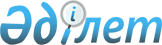 О дополнительных мерах по организационно-правовому обеспечению экономической реформы
					
			Утративший силу
			
			
		
					Постановление Президента Республики Казахстан от 15 июля 1992 года N 854. Утратило силу - Указом Президента РК от 4 сентября 2001 г. N 677 ~U010677



          В целях активизации работы по внедрению в экономику рыночных
отношений постановляю:




          1. Утвердить первоочередные мероприятия по усилению
организационно-правового обеспечения экономической реформы согласно
приложению.




          2. Кабинету Министров по согласованию с Президиумом Верховного
Совета Республики Казахстан определить порядок организации работы
по реализации указанных мероприятий. Назначить должностных лиц,
персонально отвечающих за их выполнение, формировать из числа
работников государственных органов, специалистов народного хозяйства
и ученых рабочие группы и комиссии.




          3. Главам областных, Алма-Атинской и Ленинской городских
администраций, исходя из мероприятий и с учетом особенностей и задач
развития соответствующих регионов, в месячный срок утвердить и
начать реализацию рабочих планов ускорения рыночных преобразований.




          4. Первому Заместителю Премьер-министра Республики Казахстан
т. Сембаеву Д.Х. ежемесячно рассматривать ход выполнения мероприятий,
принимать необходимые меры по их своевременной реализации.




          Президент Республики Казахстан





                                     Утверждены



                               постановлением Президента
                                  Республики Казахстан
                                от 15 июля 1992 г. N 854











                                  ПЕРВООЧЕРЕДНЫЕ МЕРОПРИЯТИЯ




            ПО УСИЛЕНИЮ ОРГАНИЗАЦИОННО-ПРАВОВОГО ОБЕСПЕЧЕНИЯ




                                    ЭКОНОМИЧЕСКОЙ РЕФОРМЫ








          Экономический кризис обострил негативные тенденции. Ухудшились
финансовое состояние экономики и ситуация с наличными денежными
средствами. В условиях падения объемов  производства и отпуска цен
снизился уровень жизни населения.




          Все это вызывает настоятельную необходимость осуществления
экстренных мер по предотвращению хаоса в общественном производстве,
повышению регулирующей роли государства, углубления экономической 
реформы и стабилизации экономики, расширению масштабов и ускорению 
темпов проведения рыночных преобразований, усилению упреждающего
характера осуществляемых мер.




          Настоящие мероприятия призваны продолжить и углубить курс
коренного преобразования экономической системы, привести тактику действий
государства по формированию социальной рыночной экономики в соответствие
со сложившимися реалиями, когда Казахстану приходится рассчитывать
главным образом на собственные силы.








                              I. Укрепление и совершенствование




                                      финансово-кредитной системы








          1. Внести в Верховный Совет проект законодательного акта 
(Положения) о порядке создания и использования внебюджетных
финансовых фондов, предусмотрев в нем:




          - при сохранении самостоятельности фондов создание условий их
эффективного использования в русле единой финансовой политики;




          - создание механизма возвратного использования средств фондов для
финансирования развития отдельных производств, перспективных и наукоемких
технологий, поддержку предпринимательской деятельности, связанной
с производством продукции производственно-технического назначения и 
потребительских товаров;




          - определение конкретных сфер функционирования фондов, 
разграничение источников и совершенствование механизма их   
формирования, не допуская при этом необоснованного роста стоимости
продукции, работ и услуг.




          Ответственные: Госэкономкомитет, Минфин, Главналогинспекция




                                        Срок: до 1 сентября 1992 года








          2. Разработать и осуществить меры по формированию в республике
единой банковской политики, укреплению роли Нацгосбанка в качестве
центрального кредитного и эмиссионного органа.




          Для этого проанализировать деятельность всех созданных на
территории республики банков, независимо от формы собственности,
подготовить предложения по повышению эффективности их работы. 
Проработать вопросы, связанные с созданием отделений казахстанских
банков за пределами республики.




          Приступить к разработке на конкурсной основе с привлечением
международных организаций проекта Республиканской программы комплексной
автоматизации банковской системы с учетом последующего ее включения в
мировую технологическую систему связи - Сообщество всемирных 
интербанковских финансовых телекоммуникаций (СВИФТ).




          Изучить возможности финансирования разработки и реализации этого
проекта международными банками и Европейским Сообществом.




          Ответственные: Нацгосбанк, Минфин, Госэкономкомитет,




                                        Антимонопольный комитет, Минсвязи, Высший 




                                        экономический совет, коммерческие банки




                                        Срок: до 1 октября 1992 года








          3. Проработать варианты введения в Казахстане национальной валюты
с определением сроков, этапов и механизмов реализации, обеспечением ее
конвертируемости, оценкой возможных последствий и реакции зарубежных
стран и международных финансовых организаций, с учетом политики в этих 
вопросах стран СНГ и прогнозом экономических последствий для Казахстана.
Предусмотреть комплекс мер по обеспечению национальной безопасности
республики (контрмеры против возможных экономических диверсий: внешнее
искусственное занижение курса национальной валюты, внутренний и
внешний банковский саботаж, скупка, вывоз и спекуляция нацвалютой;
меры по обеспечению паритетности наличных и безналичных расчетов и 
другие), организации межбанковских расчетов внутри республики и
с зарубежными странами и странами СНГ.




          Ответственные: Нацгосбанк, Минфин, Госэкономкомитет




                                        Срок: в течение 1992 года








          4. Подготовить предложения и осуществить меры по обеспечению единой
государственной налоговой политики и ее дальнейшему совершенствованию,
предусмотрев в них:




          - обеспечение унификации налогов, сборов и обязательных платежей,
а также стабильности налоговых ставок на территории республики для
отечественных и иностранных налогоплательщиков, их относительной
либерализации;




          - исключение двойного налогообложения, сокращение количества
необоснованных налоговых льгот, введение механизма их избирательности,
а также дисконтированных ставок налога на прибыль в зависимости от
ее величины.




          Обеспечить взыскание недополученных за 1991 год и истекший период
текущего года валютных отчислений предприятий и организаций
в Республиканский валютный фонд.




          Ответственные: Главналогинспекция, Минфин, Нацгосбанк,




                                        Антимонопольный комитет, Внешэкономбанк, Совет




                                        предпринимателей, местные администрации




                                        Срок: 1992-1993 гг. с ежеквартальным




                                        представлением в Аппарата Президента и Кабинета 




                                        Министров информации о ходе этой работы








          5. Сформировать систему государственного регулирования цен
и тарифов, предусмотрев в ней:




          - создание на базе бывшего Госкомитета по ценам Государственного
комитета по надзору за ценами, определение его структуры, полномочий и
функций;




          - внедрение эффективных форм и методов анализа и контроля,
организационных и экономических рычагов регулирования цен, механизмов 
косвенного воздействия на хозяйствующие субъекты всех форм
собственности по вопросам ценообразования;




          - уточнение перечня товаров, работ и услуг, на которые сохраняются
государственное регулирование цен и тарифов.




          Ответственные: Госэкономкомитет, Минфин, Антимонопольный комитет,




                                        Главналогинспекция, Госкомстат, Совет




                                        предпринимателей




                                        Срок: до 1 сентября 1992 года








          6. Внести изменения в систему бухгалтерского учета и отчетности
с учетом международной методологии и стандартов, включая методологию
исчисления и учета себестоимости продукции (работ, услуг) в отраслях
народного хозяйства для повышения обоснованности применяемых цен, 
тарифов и налогов. 




     Ответственные: Госэкономкомитет, Минфин, Госкомстат, 
                    Главналогинспекция, Антимонопольный комитет
                    Срок: до 1 сентября 1992 года

     7. Создать на базе соответствующих служб Нацгосбанка и Минфина
Комиссию (Агентство) по ценным бумагам при Минфине Республики Казахстан
для осуществления контроля за выпуском и обращением ценных бумаг на
финансовом рынке республики.
     Ответственные: Минфин, Нацгосбанк, Антимонопольный комитет,
                    Госкомимущество
                    Срок: IV квартал 1992 года

            II. РАЗВИТИЕ ВНЕШНЕЭКОНОМИЧЕСОЙ ДЕЯТЕЛЬНОСТИ






          1. В целях упорядочения притока и рационального использования
иностранных инвестиций и кредитов в интересах республики:




          - разработать пакет проектов создания и развития на территории
республики предприятий и производств с привлечением иностранных
инвестиций на принципах валютной окупаемости. Определить специальные
зоны для их размещения с учетом необходимости структурного 
преобразования экономики, демографической ситуации, наличия 
минерально-сырьевых и земельных ресурсов, трудового потенциала и других 
факторов, а также перспектив социально-экономического развития. Шире
использовать возможности свободных экономических зон, субзон для
производства экспортной и импортозамщающей продукции;




          - предусмотреть для иностранных инвесторов стабильные и приемлемые
для зарубежной практики условия деятельности (налогообложение, 
правительственные гарантии и т.д.).




          Ответственные: Госэкономкомитет, Академия наук, Казсельхозакадемия,




                                        Главналогинспекция, Внешэкономбанк, министерства




                                        и ведомства, концерны, ассоциации, объединения,




                                        организации, местные администрации




                                        Срок: в течение II полугодия 1992 года








          2. Создать Междуведомственный лицензионный комитет при Кабинете
Министров Республики Казахстан в качестве постоянно действующего
органа по осуществлению контроля за внешнеторговыми операциями по
продукции стратегического значения. Возложить на указанный Комитет
функции государственного лицензирования внешнеэкономической деятельности
(экспорта-импорта) в том числе со странами СНГ, казахстанских 
предприятий и организаций, независимо от формы собственности, а также
функции экспортного контроля. Разработать перечень продукции, подлежащей
лицензированию Междуведомственным комитетом. Определить механизм 
регулирования количества посреднических организаций, имеющих право 
на заключение внешнеэкономических сделок.  




          Ответственный: Кабинет Министров




                                        Срок: до 1 августа 1992 года








          3. Создать республиканский Фонд бартерных сделок для пополнения 
ресурсных запасов Казахстана по наиболее важным видам продукции
(сырья, оборудования, технологий и т.д.), порядок его формирования и
использования, механизм контроля.




          Ответственные: Минматресурсов, Госэкономкомитет, Минторг,




                                        Казпотребсоюз, Нацгосбанк




                                        Срок: до 1 сентября 1992 года




          4. Разработать систему экономических рычагов и стимулов развития
экспортных производств, приоритетного вложения иностранных инвестиций в
перспективные отрасли, производства и регионы, первоочередного 
использования совместными с инофирмами предприятиями местных сырьевых 
и трудовых ресурсов.




          Ответственные: Госэкономкомитет, Минматресурсов, Минпром, 




                                        Минсельхоз, МВЭС, Миннауки, Внешэкономбанк, Совет




                                        предпринимателей, соответствующие концерны




                                        Срок: в течение 1992 года








          5. Подготовить предложения по формам и механизмам участия
Казахстана в деятельности международных межправительственных и 
неправительственных экономических, хозяйственных и других организаций
(МВФ, МБРР, МТП, ЮНКТАД, ЮНИДО и т.д.), по подписанию республикой
международных конвенций и соглашений, необходимых для интеграции
Казахстана в мировое сообщество, а также сотрудничеству с Программой
технического содействия ЕЭС, Агентством США по международному развитию
и другими международными организациями, оказывающими помощь и 
содействие.




          Ответственные: Кабинет Министров, Высший экономический совет,




                                        Нацгосбанк, Антимонопольный комитет, Совет




                                        предпринимателей




                                        Срок: в течение 1992 года








          6. Разработать стратегию выхода и действий республики на
внешнем рынке (объемы продаж различных видов продукции на региональных
рынках, ключевых технологии, рынок капитала, реинвестирование с 
соблюдением следующих критериев: сжатые сроки отдачи, максимальная
эффективность, возможность влиять на конъюнктуру мирового рынка по 
основным товарам, составляющих экспортную базу республики),
имея в виду в перспективе превращение Казахстана в страну-инвестора.




          Ответственные: Госэкономкомитет, МВЭС, Высший экономический




                    совет, Миннауки, Внешэкономбанк, научные
                    учреждения
                    Срок: до конца 1992 года

     7. Подготовить предложения об организации в республике валютных
бирж и аукционов, о создании сети государственных и частных пунктов
обмена иностранной валюты и принципах их деятельности, разработать
систему валютного контроля.
     Ответственные: Нацгосбанк, Минфин, Внешэкономбанк, Совет
                    предпринимателей
                    Срок: III квартал 1992 года

        III. СОВЕРШЕНСТВОВАНИЕ УПРАВЛЕНИЯ И ГОСУДАРСТВЕННОГО
                      РЕГУЛИРОВАНИЯ ЭКОНОМИКОЙ






          1. Создать целостную систему управления экономикой применительно
к условиям становления рыночных отношений и предусматривающую 
комплексное применение современных инструментов функционального,
регионального и отраслевого управления и регулирования (кратко-, 
средне- и долгосрочные планы-прогнозы, целевые программы, балансы, 
экономические фонды и резервы и т.д.).




          Разработать методологию формирования  многовариантных
перспективных и годовых прогнозов социально-экономического развития
республики на основе программно-целевого и балансового методов.




          Ответственные: Госэкономкомитет, Минфин, Высший экономический




                                        совет, Академия наук, Нацгосбанк, Антимонопольный




                                        комитет, Госкомимущество, Совет предпринимателей




                                        Срок: III квартал 1992 года








          2. Уточнить организационную структуру управления экономикой
республики, функции министерств и ведомств в условиях перехода к 
рыночным отношениям, подготовить нормативный документ, определяющий 
и четко разграничивающий их  полномочия, функции, права и обязанности.




          Ответственный: Кабинет Министров




                                        Срок: до 1 сентября 1992 года








          3. Определить юридический статус, четко разграничить функции и
опорядочить деятельность в сфере управления экономикой всех
организационно-хозяйственных управленческих структур государственного
и негосударственного секторов экономики (концернов, ассоциаций, 
корпораций, союзов, объединений и т.д.).




          Ответственные: Кабинет Министров, Антимонопольный комитет,




                                        Высший экономический совет, Совет предпринимателей




                                        Срок: до 1 сентября 1992 года 








          4. Утвердить проекты создания и организации деятельности
многоотраслевых, широко диверсифицированных, саморазвивающихся
производственно-хозяйственных систем со смешанной формой собственности
на основе крупных предприятия базовых отраслей, по типу
национальных корпораций.




          Ответственные: Кабинет Министров, Антимонопольный комитет,




                                        Госкомимущество




                                        Срок: до 1 сентября 1992 года








          5. Утвердить принципы создания и регулирования деятельности 
государственных корпораций в базовых и других отраслях, имеющих
общегосударственное значение и определяющих экономическую независимость
Казахстана (неприватизируемый сектор экономики: оборонная, 
золотодобывающая и золотоперерабатывающая, ювелирная, алкогольная,
табачная промышленность, отдельные виды транспорта и другие
сферы, где должна быть сохранена государственная монополия).




          Ответственные: Кабинет Министров, Высший экономический совет,




                                        Антимонопольный комитет, Госкомимущество




                                        Срок: до 1 сентября 1992 года








          6. Произвести изменения в системе государственной статистики с 
учетом особенностей переходного периода, требований управления экономикой,
международной методологии и практики. Пересмотреть полномочия и функции
органов государственной статистики, других органов государственной 
власти и управления в области сбора отчетности и информации о 
происходящих социально-экономических и общественно-политических процессах, 
порядке их обобщения, анализе и использовании.




          Разработать предложения по введению Республиканской системы
мониторинга (периодическая отчетность, обследования, переписи, наблюдения,
экспертные прогнозы и т.д.) по основным направлениям и сферам жизни
республики.




          Ответственные: Госкомстат, Госэкономкомитет, Минфин, 




                                        Госкомимущество, Антимонопольный комитет, 




                                        Главналогинспекция, Внешэкономбанк, Высший 




                                        экономический совет




                                        Срок: до 1 декабря 1992 года








          7. Ускорить создание необходимой правовой, коммерческой и рыночной
информационной базы, способствующей активному и целенаправленному
формированию у хозяйственных руководителей специалистов, предпринимателей
и всех участников осуществления рыночных преобразований новой
психологии мышления, правильной ориентации и обеспечивающей их, а также
иностранных партнеров в полном объеме нужными данными, включая 
нормативно-инструктивные документы и методические материалы, 
и укрепляющей правовую основу экономической реформы.




          Ответственный: Кабинет Министров




                                        Срок: до конца 1992 года








          8. Разработать и осуществить меры по укреплению таможенного режима
в части материально-технического и кадрового обеспечения таможенной
службы, создания гибкой тарифной сетки таможенных пошлин с учетом
ввоза-вывоза продукции по номенклатуре (ассортименту), ее значимости,
места производства и других факторов.




          Ответственные: Таможенный комитет, Главналогинспекция, МВЭС,




                                        Внешэкономбанк, Минфин, Госэкономкомитет




                                        Срок: второе полугодие 1992 года








          9. Ускорить формирование системы финансового контроля республики
в части четкого определения полномочий и функций прав и обязанностей,
укомплектования штатов, создания территориальных структур Комитета
государственного финансового контроля, а также механизмов воздействия 
на хозяйствующие субъекты и управленческие структуры по обеспечению 
соблюдения финансовых интересов государства.




          Ответственный: Кабинет Министров




                                        Срок: до 1 сентября 1992 года








          10. Осуществить ревизию использования государственных финансовых
средств предприятиями и организациями негосударственного сектора
экономики в той части, за счет которой они созданы (сформированы их 
уставные фонды). Разработать порядок и условия их возмещения.




          Ответственные:  Минфин, Нацгосбанк, Антимонопольный комитет,




                                          Госкомимущество




                                          Срок: до 1 октября 1992 года








          11. Подготовить предложения о принятии Правительством совместно
с Президиумом Верховного Совета ежегодной программы согласованных мер
по контролю за соблюдением законодательных актов и обеспечению ее
выполнения, а также обоснования по созданию в структуре исполнительной 
власти специальных контрольных подразделений по этим вопросам.




          Ответственный: Кабинет Министров




                                        Срок: III квартал 1992 года








                                    IV. ИНВЕСТИЦИОННАЯ ДЕЯТЕЛЬНОСТЬ








          1. Разработать комплекс мер по коренному совершенствованию
государственной инвестиционной политики, предусмотрев в них:




          - введение возвратного механизма финансирования инвестиций,
особенно капитального строительства, производственных объектов,
с выработкой механизма использования для этих целей различных
финансовых источников;




          - создание благоприятных условий для привлечения собственных
(республиканских) и внешних, включая иностранные, инвестиций в
наиболее важные и перспективные отрасли и производства;




          - гибкое использование методов государственного регулирования
в области инвестирования (налоговая и кредитная политика,
государственный заказ, прямое материально-техническое обеспечение 
и т.д.);




          - предоставление предприятиям возможностей и создание у них
заинтересованности направлять собственные ресурсы на поддержание
достигнутых уровней производства и на текущую реконструкцию.




          Ответственные: Госэкономкомитет, Минфин, Нацгосбанк,




                                        Главналогинспекция, Минматресурсов




                                        Срок: IV квартал 1992 года








          2. Создать на базе ряда действующих фондов Единый фонд




преобразования экономической системы Казахстана (Фонд преобразования
экономики), имея в виду его основное назначение в финансировании
создания новых рабочих мест по выпуску продукции и оказанию услуг,
дефицитных в настоящее время, и перспективных - в будущем, в первую
очередь экспортной продукции, а также развития производственной
инфраструктуры на возвратной основе.
     Ответственные: Госэкономкомитет, Минфин, Нацгосбанк, Минпром, 
                    Минтруда
                    Срок: до 1 сентября 1992 года
#
         V.  СОВЕРШЕНСТВОВАНИЕ СИСТЕМЫ ОПЛАТЫ ТРУДА И СОЦИАЛЬНАЯ
                          ПОДДЕРЖКА НАСЕЛЕНИЯ






          1. На основе анализа сложившегося положения с денежными
доходами граждан республики (в территориальном, отраслевом,
профессиональном и социальном разрезах), динамики и тенденций
зависимости оплаты труда от роста его производительности и
натурально-вещественных объемов производства, а также с учетом
темпов инфляции, демографических факторов и занятости населения,
дифференциации оплаты от степени редукции труда, подготовить
и осуществить меры по последовательному совершенствованию системы
оплаты труда в республике.




                                            Ответственные:




                                            Минтруда, Госэкономкомитет, Минфин,




                                            Нацгосбанк




                                            Срок: до 1 января 1993 года








        2. Провести реформу системы социального страхования, 
предусмотрев в ней :




        - сохранение государственных гарантий по пенсионному 




обеспечению, бесплатному медицинскому обслуживанию и образованию. 
Перевод дополнительных услуг в этих сферах на коммерческую основу;
    - государственную поддержку развития систем добровольного
социального и медицинского страхования;
    - последовательное и поэтапное замещение распределения
материальных благ и услуг из общественных фондов потребления 
личными доходами граждан.
                      Ответственные:
                      Госэкономкомитет, Минтруда, Минфин,
                      Минсоцзащиты, Минздрав, страховые 
                      организации с участием Казсовпрофа
                      Срок: в течение 1992 года

    3. Разработать систему мер и механизмов по обеспечению 
социальной защиты и поддержки малообеспеченных и нетрудоспособных
граждан, учитывающую условия переходного периода и позволяющую
гибко и своевременно реагировать на изменения в экономической 
ситуации, включая натуральные формы помощи.
                      Ответственные:
                      Минсоцзащиты, Минфин, Госэкономкомитет,
                      Минтруда
                      Срок: до 1 октября 1992 года

    4. Подготовить предложения о порядке и условиях регулярного
пересмотра минимальных размеров пенсий и пособий с учетом 
динамики инфляции и определением источников их выплат.
                      Ответственные:
                      Минфин, Минсоцзащиты, Минтруда
                      Срок: III квартал 1992 года

                 VI. РАЗВИТИЕ ПРЕДПРИНИМАТЕЛЬСТВА И
                     ДЕМОНОПОЛИЗАЦИЯ ЭКОНОМИКИ

    1. Разработать систему мер и механизмов, обеспечивающих 
равноправие и единое регулирование финансово-хозяйственной и
внешнеэкономической деятельности хозяйствующих субъектов всех
форм собственности.
                      Ответственные:
                      Антимонопольный комитет, Госэкономкомитет,
                      Минматресурсов, Минторг, Минтруда, Высший
                      арбитражный суд, Нацгосбанк, МВЭС, 
                      Главналогинспекция, Совет предпринимателей
                      Срок: до 1 октября 1992 года






        2. Определить сферы экономики для приоритетного развития 
предпринимательства (государственного, частного и т.д.) и
оказания отдельным его видам государственной поддержки (экспортное
и импортозамещающее производство; производства, работающие на
насыщение потребительского рынка; комплексное использование сырья;
производственная инфраструктура; венчурное предпринимательство в 
области создания новых технологий, материалов и конструкций, 
снижения техногенной нагрузки на экологию).




                                            Ответственные:




                                            Госэкономкомитет, Минпром, Минфин,




                                            Антимонопольнй комитет, Главналогиспекция,




                                            Нацгосбанк, Совет предпринимателей




                                            Срок: до 1 октября 1992 года








        3. Разработать меры по конверсии оборонного комплекса, 
предусмотрев в них:




        - максимальное использование потенциала оборонных предприятий




для увеличения выпуска гражданской продукции, широкое развитие в 
этих целях кооперированных связей с другими предприятиями 
Казахстана и стран СНГ;
    - порядок использования излишней и выработавшей ресурс военной
техники и военного имущества в интересах экономики и населения 
республики;
    - порядок и условия размещения госзаказа на изготовление 
военной техники, вооружений, военного имущества и проведения 
НИОКР.
                      Ответственные:
                      Минобороны, Минпром, Госэкономкомитет,
                      Государственная корпорация КЭМПО, 
                      Минфин, Минматресурсов, Миннауки
                      Срок: в течение 1992 года

    4. Разработать организационно-экономические условия, 
способствующие ускоренному проведению диверсификации крупных узко
специализированных предприятий, в первую очередь 
предприятий-монополистов.

                      Ответственные: 
                      Госэкономкомитет, Антимонопольный комитет
                      Срок: до 1 октября 1992 года

    5. Разработать механизмы развития предпринимательской деятельности
в непроизводственных сферах (наука, культура, искусство, туризм и
спорт).
                      Ответственные:
                      Антимонопольный комитет, МВЭС,
                      Внешэкономбанк, Минкультуры, Минтурспорт,
                      Совет предпринимателей
                      Срок: III квартал 1992 года

            VIII. Совершенствование научно-технической
                           политики






        Разработать Концепцию научно-технической политики республики,
предусмотрев в ней ориентацию науки в инновационную сторону,
стимулирование разработки и внедрения технологических и 
научно-технических инноваций в сфере материального производства.




        Разработать и ввести ситему отбора и экспертизы завершенных 
ценных разработок, имеющихся в НИИ республики всех уровней,
оценки их конкурентоспособности на внешнем и внутреннем рынках.
Определить меры и механизмы их практической реализации.




                                            Ответственные: 




                                            Миннауки, Академия наук, Минобразования,




                                            Госэкономкомитет, МВЭС, министерства, 




                                            ведомства, корпорации, концерны, научные   




                                            учреждения




                                            Срок: I квартал 1993 года








                                          IХ. Кадровое обеспечение 








        Разработать первоочередные меры по подготовке кадров в области
международного права, статистики, налогового, банковского и
аудиторского дела, финансов, бухгалтерского учета, внешнеэкономической
деятельности, других специальностей и профессий, необходимых для
осуществления рыночных преобразований.




        При этом предусмотреть целенаправленное командирование
казахстанских кадров для обучения и стажировки в развитиые страны. 
Определить порядок и условия их эффективного использования на главных
направлениях осуществляемых рыночных преобразований. Уделить особое 
внимание переподготовке руководителей и работников высшего и среднего 
звена управления.




                                            Ответственные:




                                            Минобразования, Высший экономический совет,




                                            Антимонопольный комитет, КИМЭП




                                            Срок: до 1 октября 1992 года








                                        Х. Законодательное обеспечение 








        На основе намеченных мер по углублению экономической реформы и
с учетом изменившейся социально-экономической ситуации подготовить и
внести в Верховный Совет Республики Казахстан в порядке 
законодательной инициативы предложения по корректировке созданной
законодательной базы осуществления рыночных преобразований.




        1. Переработать Закон "О подоходном налоге с граждан Республики 




Казахстан, иностранных граждан и лиц без гражданства" в плане
постепенного перехода на гибкую прогрессивную систему взимания 
налога с расширением льгот для групп населения с низкими доходами, 
введения нового механизма определения размера облагаемого минимума
доходов и введения обложения сверхдоходов.
                      Ответственные:
                      Главналогинспекция, Минфин, Антимонопольный
                      комитет, Совет предпринимателей
                      Срок: IV квартал 1992 года

    2. Разработать на базе Закона "О налогах с предприятий,
объединений и организаций" проект Закона "О налоге на прибыль" с 
принципиальным изменением модели формирования объекта обложения,
относительной унификацией ставок налогообложения отечественных и
иностранных налогоплательщиков, введением налога на прибыль 
акционерных обществ (корпораций).
                      Ответственные:
                      Минфин, Главналогинспекция, Антимонопольный
                      комитет, Совет предпринимателей
                      Срок: IV квартал 1992 года






        3. Разработать на базе Закона "О банках и банковской деятельности"
и Устава Национального государственного банка проекты двух 
самостоятельных зконов "О национальном банке Республики Казахстан", 
укрепляющего статус центрального банка государства и его права в 
области проведения единой кредитной и денежной политики, и "О 
банковском деле в Республике Казахстан", создающего двухуровневую 




банковскую систему, дающего юридическое определение банковского
учреждения и закрепляющего порядок его создания и ликвидации,
определяющего меры по защите прав клиента, предусматривающего меры 
ответственности и санкции за нарушение правил банковской работы и
актов Национального банка.
                      Ответственные: 
                      Нацгосбанк, Минфин, Антимонопольный
                      комитет, Совет предпринимателей, 
                      банковские учреждения 
                      Срок: III квартал 1992 года

    4. Переработать Закон "О ценообразовании" в целях более точного
определения правовой основы формирования и устойчивого 
функционирования республиканского рынка, отхода от однозначной 
ориентации на установление жесткого государственного регулирования
цен.
                      Ответственные:
                      Госэкономкомитет, Минфин, Антимонопольный
                      комитет, Главналогинспекция, Совет
                      предпринимателей
                      Срок: III квартал 1992 года

    5. Переработать Закон "Об обращении ценных бумаг и фондовой
бирже", с тем чтобы в комплексе определить правовую базу создания
и развития рынка ценных бумаг.
                      Ответственные: 
                      Минфин, Нацгосбанк, Антимонопольный комитет,
                      Казахская фондовая биржа, Совет 
                      предпринимателей
                      Срок: III квартал 1992 года    

    6. Разработать на базе Закона "О товарных биржах" проект Закона
"О товарных биржах и торговых домах в Республике Казахстан", в
котором более четко и комплексно отрегулировать вопросы создания
и функционирования бирж, включая установление понятия биржи, 
определение круга участников биржевой деятельности и их статуса,
установление имущественной ответственности бирж, зарегламентировать 
деятельность нового и прогрессирующего института торговых домов.
                      Ответственные:
                      Антимонопольный комитет, Минфин, 
                      Минматресурсов, Минторг, Совет 
                      предпринимателей, товарные биржи
                      Срок: IV квартал 1992 года






        7. Создать на базе Закона "О свободе хозяйственной деятельности и 
развитии предпринимательства" и проект Закона "О защите и поддержке
частного предпринимательства" проект единого кодифицированного Закона
"О предпринимательстве в Республике Казахстан" или проект Кодекса
предпринимательской деятельности, в комплексе определяющих юридический
статус государственного, частного и контрактного предпринимательства, 




предпринимательства без образования юридического лица, более четко
регулирующих вопросы участия в предпринимательской деятельности
работников госучреждений. Вывести в самостоятельный законодательный
акт нормы ограничения недобросовестной конкуренции, с устранением в 
этих вопросах противоречий с Законом "О банкротстве".
                      Ответственные:
                      Кабинет Министров, Антимонопольный комитет,
                      Совет предпринимателей
                      Срок: IV квартал 1992 года

    8. Разрботать проект Торгового кодекса Республики Казахстан.
                      Ответственные:
                      Антимонопольный комитет, Минторг, Минюст,
                      Совет предпринимателей
                      Срок: I квартал 1993 года

    9. Разработать на базе законов "Об иностранных инвестициях",
"Об инвестиционной деятельности в Казахской ССР" и "О концессиях
в Республике Казахстан" проект Инвестиционного кодекса с включением 
в него законодательных норм об всех видах инвестиционной деятельности
на территории республики.
                      Ответственные: 
                      Госэкономкомитет, Нацгосбанк, МВЭС, Высший
                      экономический совет, Внешэкономбанк, 
                      Антимонопольный комитет, Совет предпринимателей
                      Срок: 1993 год

     10. Подготовить предложения о отмене Закона "Об основных
принципах внешнеэкономической деятельности в Казахской ССР" как
полностью декларативного и поглощающегося в предмете своего 
регулирования Инвестиционным (Законом "О правовом статусе иностранных
инвесторов в Республике Казахстан и гарантиях их деятельности") и
Гражданским кодексами.
                      Ответственные:  
                      Госэкономкомитет, МВЭС, Высший
                      экономический совет, Внешэкономбанк,
                      Антимонопольный комитет, Совет предпринимателей
                      Срок: 1993 год 

    11. Подготовить предложения по внесению изменений и дополнений в 
Закон "О развитии конкуренции и ограничении монополистической 
деятельности в Республике Казахстан", имея в виду значительное
сокращение норм, посвященных Антимонопольному комитету, и усиление
правовой ответственности хозяйствующих субъектов за злоупотребления 
своим монопольным положением, органов власти и должностных лиц -
за нарушение законодательства о развитии конкуренции и ограничении
монополизма.
                      Ответственные:
                      Кабинет Министров, Антимонопольный комитет,
                      Высший экономический совет, Совет 
                      предпринимателей 
                      Срок: 1993 год

    12. Разработать проект нового Кодекса законов о труде,
регулирующего в качественно новых условиях вопросы найма рабочей
силы, на контрактной основе - руководителей, оплаты и охраны труда,
отпусков, социальной защиты и т.д.
                      Ответственный:
                      Кабинет Министров совместно с Казсовпрофом
                      и участием Совета предпринимателей
                      Срок: I квартал 1993 года






        13. Подготовить предложения о внесении изменений в Закон 
"О разгосударствлении и приватизации" в части уточнения применения
купонного механизма, приоритетов и льгот при смене отношений
собственности, сужения круга субъектов, участвующих в приватизации,
исключения возможностей для реприватизации, законодательного




перераспределения полномочий между Госкомимуществом и главами
местных администраций по распоряжению республиканской и
коммунальной собственностью, закрепления за указанным Комитетом 
права контроля за соблюдением приватизированными объектами 
обязательств, вытекающих из договоров купли-продажи.
                      Ответственные:
                      Госкомимущество, Высший экономический
                      совет, Антимонопольный комитет, 
                      Совет предпринимателей
                      Срок: III квартал 1992 года

    14. Подготовить предложения о внесении изменений в Закон 
"О хозяйственных товариществах и акционерных обществах" в части 
упорядочения терминологии в области организации рынка ценных
бумаг и других вопросах, уточнения принципов управления
акционерными обществами, упорядочения видов хозяйственных
товариществ и их налогообложения и т.д.
                      Ответственные:
                      Антимонопольный комитет, Госкомимущество,
                      Совет предпринимателей
                      Срок: III квартал 1992 года

    15. Подготовить предложения по внесению изменений и дополнений
в Закон "О предприятиях в Казахской ССР" в части установления мер
государственного воздействия на предприятия в зависимости от способа
получения ими прибыли, пересмотра положений по вопросам 
материально-технического обеспечения, ответственности за выполнение
договоров и обязательств, цен и ценообразования, защиты их прав и 
интересов, уточнения статуса госпредприятий и другим.
                      Ответственные:
                      Госэкономкомитет, Минфин, Главналогинспекция,
                      Минматресурсов, Госкомимущество, Антимонопольный
                      комитет, Высший экономический совет
                      Совет предпринимателей
                      Срок: III квартал 1992 года

    16. Подготовить предложения по переработке Закона 
"О государственной статистике" с целью правовой регламентации
качественно новой системы статистических органов республики и их
статуса.
                      Ответственные:
                      Госкомстат, Совет предпринимателей
                      Срок: до 1 января 1993 года

    17. Подготовить проект Закона "О защите государственных секретов
и коммерческих тайн в Республике Казахстан", отразив в нем правовую
основу проведения единой политики защиты сведений, составляющих 
государственную, военную и коммерческую тайну.
                      Ответственный: Госкомстат
                      Срок: IV квартал 1992 года

    18. Подготовить проекты законов "О статусе государственных
учреждений в Республике Казахстан" и "О государственной службе
в Республике Казахстан".
                      Ответственный: Кабинет Министров
                      Срок: до 1 января 1993 года

    19. Подготовить предложения о внесении изменений и дополнений в
Закон "Об аренде".
                      Ответственные:
                      Госкомимущество, Антимонопольный комитет,
                      Совет предпринимателей
                      Срок: III квартал 1992 года

    20. Разработать проект Закона "Об аудиторской деятельности в 
Республике Казахстан".
                      Ответственные:
                      Минфин, Антимонопольный комитет, аудиторские
                      структуры
                      Срок: III квартал 1992 года

    21. Подготовить проект постановления Верховного Совета об
утверждении в порядке официального толкования законов республики 
единообразного применения экономических терминов (предприятие, 
концерн, корпорация, акция, аудит и т.д.).
                      Ответственные:
                      Минюст, Антимонопольный комитет, Госкомимущество,
                      Высший экономический совет
                      Срок: III квартал 1992 года.


    
 
     
      
      


					© 2012. РГП на ПХВ «Институт законодательства и правовой информации Республики Казахстан» Министерства юстиции Республики Казахстан
				